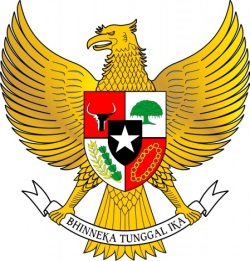 WALIKOTA PALUPERATURAN  WALIKOTA  PALUNOMOR 1 TAHUN 2013TENTANGPELAKSANAAN RENCANA KERJA DAN ANGGARAN SATUAN KERJAPERANGKAT DAERAH YANG RESPONSIF GENDERDENGAN RAHMAT TUHAN YANG MAHA ESAWALIKOTA  PALU,Diundangkan di Palupada tanggalSEKRETARIS DAERAH KOTA PALU,AMINUDDIN  ATJOBERITA DAERAH KOTA PALU TAHUN 2013 NOMORMenimbang:bahwa untuk melaksanakan ketentuan pasal 6 ayat 2 Peraturan Menteri Dalam Negeri Nomor 67 Tahun 2011 tentang Perubahan Atas Peraturan Menteri Dalam Negeri Nomor 15 Tahun 2008 tentang Pedoman Umum Pelaksanaan Pengarusutamaan Gender Di Daerah perlu menetapkan Peraturan Walikota tentang Pelaksanaan Rencana Kerja Dan Anggaran Satuan Kerja Perangkat Daerah Yang Responsif Gender ;bahwa untuk melaksanakan ketentuan pasal 6 ayat 2 Peraturan Menteri Dalam Negeri Nomor 67 Tahun 2011 tentang Perubahan Atas Peraturan Menteri Dalam Negeri Nomor 15 Tahun 2008 tentang Pedoman Umum Pelaksanaan Pengarusutamaan Gender Di Daerah perlu menetapkan Peraturan Walikota tentang Pelaksanaan Rencana Kerja Dan Anggaran Satuan Kerja Perangkat Daerah Yang Responsif Gender ;Mengingat:Undang-Undang Nomor 4 Tahun 1994 tentang Pembentukan Kotamadya Daerah Tingkat II Palu (Lembaran Negara Republik Indonesia Tahun1994 Nomor38, Tambahan Lembaran Negara Republik Indonesia Nomor 3555);Undang-Undang Nomor  32  Tahun 2004 tentang Pemerintahan Daerah (Lembaran Negara Republik Indonesia Tahun 2004 Nomor 125,Tambahan Lembaran Negara Republik Indonesia Nomor 4437), sebagaimana telah diubah beberapa kali, terakhir dengan Undang-Undang Nomor 12 Tahun 2008 tentang Perubahan Kedua Atas Undang-Undang Nomor 32 Tahun 2004 tentang Pemerintahan Daerah (Lembaran Negara Republik Indonesia Tahun 2008 Nomor 59, Tambahan Lembaran Negara Republik Indonesia Nomor 4844) ;Peraturan Menteri Dalam Negeri Nomor 15 Tahun 2008 tentang Pedoman Pelaksanaan Pengarusutamaan Gender di Daerah sebagaimana telah diubah dengan Peraturan Menteri Dalam Negeri Nomor 67 Tahun 2011 tentang Perubahan Atas Peraturan Menteri Dalam Negeri Nomor 15 Tahun 2008 tentang Pedoman Umum Pelaksanaan Pengarusutamaan Gender di Daerah; Peraturan Daerah Kota Palu Nomor 3 Tahun 2008 tentang Urusan Pemerintahan Yang Menjadi Kewenangan Kota Palu (Lembaran Daerah Kota Palu Nomor 3 Tahun 2008, Tambahan Lembaran Daerah Kota Palu Nomor 3); Peraturan Daerah Kota Palu Nomor 18 Tahun 2011 tentang Rencana Pembangunan Jangka Menengah Daerah Tahun 2010 – 2015 (Lembaran Daerah Kota Palu Nomor 18, Tambahan Lembaran Daerah Kota Palu Nomor 15);Undang-Undang Nomor 4 Tahun 1994 tentang Pembentukan Kotamadya Daerah Tingkat II Palu (Lembaran Negara Republik Indonesia Tahun1994 Nomor38, Tambahan Lembaran Negara Republik Indonesia Nomor 3555);Undang-Undang Nomor  32  Tahun 2004 tentang Pemerintahan Daerah (Lembaran Negara Republik Indonesia Tahun 2004 Nomor 125,Tambahan Lembaran Negara Republik Indonesia Nomor 4437), sebagaimana telah diubah beberapa kali, terakhir dengan Undang-Undang Nomor 12 Tahun 2008 tentang Perubahan Kedua Atas Undang-Undang Nomor 32 Tahun 2004 tentang Pemerintahan Daerah (Lembaran Negara Republik Indonesia Tahun 2008 Nomor 59, Tambahan Lembaran Negara Republik Indonesia Nomor 4844) ;Peraturan Menteri Dalam Negeri Nomor 15 Tahun 2008 tentang Pedoman Pelaksanaan Pengarusutamaan Gender di Daerah sebagaimana telah diubah dengan Peraturan Menteri Dalam Negeri Nomor 67 Tahun 2011 tentang Perubahan Atas Peraturan Menteri Dalam Negeri Nomor 15 Tahun 2008 tentang Pedoman Umum Pelaksanaan Pengarusutamaan Gender di Daerah; Peraturan Daerah Kota Palu Nomor 3 Tahun 2008 tentang Urusan Pemerintahan Yang Menjadi Kewenangan Kota Palu (Lembaran Daerah Kota Palu Nomor 3 Tahun 2008, Tambahan Lembaran Daerah Kota Palu Nomor 3); Peraturan Daerah Kota Palu Nomor 18 Tahun 2011 tentang Rencana Pembangunan Jangka Menengah Daerah Tahun 2010 – 2015 (Lembaran Daerah Kota Palu Nomor 18, Tambahan Lembaran Daerah Kota Palu Nomor 15);MEMUTUSKAN :MEMUTUSKAN :MEMUTUSKAN :MEMUTUSKAN :Menetapkan :  PELAKSANAAN RENCANA KERJA DAN ANGGARAN SATUANKERJA PERANGKAT DAERAH YANG RESPONSIF GENDERMenetapkan :  PELAKSANAAN RENCANA KERJA DAN ANGGARAN SATUANKERJA PERANGKAT DAERAH YANG RESPONSIF GENDERMenetapkan :  PELAKSANAAN RENCANA KERJA DAN ANGGARAN SATUANKERJA PERANGKAT DAERAH YANG RESPONSIF GENDERMenetapkan :  PELAKSANAAN RENCANA KERJA DAN ANGGARAN SATUANKERJA PERANGKAT DAERAH YANG RESPONSIF GENDERBAB IKETENTUAN UMUMPasal  1BAB IKETENTUAN UMUMPasal  1BAB IKETENTUAN UMUMPasal  1BAB IKETENTUAN UMUMPasal  1Dalam Peraturan Walikota ini yang dimaksud dengan :Dalam Peraturan Walikota ini yang dimaksud dengan :Dalam Peraturan Walikota ini yang dimaksud dengan :Dalam Peraturan Walikota ini yang dimaksud dengan :  Daerah adalah Kota  Palu.  Walikota adalah Walikota Palu.  Sekretaris Daerah adalah Sekretaris Daerah Kota Palu.Pemerintah Daerahadalahwalikota dan perangkat daerah  sebagai unsur penyelenggara pemerintahan daerah.Rencana Pembangunan Jangka Menengah Daerah yang selanjutnya disingkat RPJMD adalah dokumen perencanaan pembangunan daerah memuat penjabaran dari visi, misi, kebijakan dan program walikota untuk kurun waktu 5 (lima) tahun.Rencana Strategi selanjutnya disingkat RENSTRA adalah dokumen yang memuat perencanaan strategi Satuan Kerja Perangkat Daerah yang menjabarkan dan melaksanakan kebijakan dan program pembangunan daerah yang tertuang dalam RPJMD.Satuan Kerja  Perangkat Daerah yang selanjutnya disingkat SKPD adalah perangkat daerah pada pemerintah daerah Kota Palu.BAPPEDA dan Penanaman Modal  adalah Badan Perencanaan Pembangunan Daerah dan Penanaman Modal Kota Palu.Badan Keluarga Berencana dan Pemberdayaan Perempuan adalah Badan Keluarga Berencana dan Pemberdayaan Perempuan  Kota Palu.Rencana Kerja dan Anggaran selanjutnya disingkat RKA adalah dokumen rencana keuangan tahunan pada setiap Satuan Kerja Perangkat Daerah (SKPD) yang dijabarkan menurut jenis pembelanjaan.Gender adalah konsep yang mengacu pada pembedaan peran, fungsi dan tanggung jawab laki-laki dan perempuan yang terjadi akibat dari dan dapat berubah oleh keadaan sosial dan budaya masyarakat.Pengarusutamaan Gender selanjutnya disebut PUG adalah strategi yang dibangun untuk mengintegrasikan gender menjadi satu dimensi integral dari perencanaan, penyusunan, pelaksanaan, pemantauan , dan evaluasi atas kebijakan , program, dan kegiatan pembangunan di daerah.Kesetaraan Gender adalah kesamaan kondisi bagi  laki-laki dan perempuan untuk memperoleh kesempatan dan hak-haknya sebagai manusia, agar mampu berperan dan berpartisipasi dalam kegiatan politik, ekonomi, sosial budaya, pertahanan dan keamanan, dan kesamaan dalam menikmati hasil pembangunan.Responsif  Gender  adalah  perhatian yang  konsisten dan  sistematis  terhadap perbedaan-perbedaan perempuan dan  laki-laki di dalam  masyarakat yang  disertai  upaya menghapus  hambatan-hambatan  struktural dan   kultural   dalam   mencapai kesetaraan gender.Keadilan Gender adalah suatu proses untuk menjadi adil terhadap laki-laki dan perempuan.Analisis Gender adalah  proses analisis data gender secara sistematis tentang kondisi laki-laki dan perempuan khususnya berkaitan dengan tingkat akses, partisipasi, kontrol dan perolehan manfaat  dalam proses pembangunan untuk mengungkapkan akar permasalahan terjadinya ketimpangan kedudukan, fungsi, peran dan tanggung jawab antara laki-laki dan perempuan.Gender Analysis Pathway (GAP) merupakan model/alat analisis gender yang dikembangkan oleh Bappenas bekerjasama dengan Canadian International Development Agency (CIDA), untuk  membantu para perencana melakukan pengarusutamaan gender. Perencanaan Responsif Gender adalah  perencanaan  untuk mencapai kesetaraan dan keadilan gender, yang dilakukan melalui pengintegrasian pengalaman, aspirasi, kebutuhan, potensi, dan penyelesaian permasalahan perempuan dan laki-laki.Anggaran Responsif Gender  yang selanjutnya disingkat ARG adalah anggaran yang respon terhadap kebutuhan perempuan dan laki-laki yang tujuannya untuk mewujudkan kesetaraan dan keadilan gender.Gender Budget Statement  yang selanjutnya disingkat GBS adalah dokumen yang menginformasikan suatu output kegiatan telah responsif gender terhadap isu gender yang ada, dan/atau suatu biaya telah dialokasikan pada output kegiatan untuk menangani permasalahan kesenjangan gender.Focal Point adalah aparatur SKPD yang mempunyai kemampuan untuk   melakukan pengarusutamaan gender  di  unit  kerjanya masing-masing.Kelompok Kerja Pengarustamaan Gender yang selanjutnya disebut Pokja PUG adalah wadah konsultasi bagi pelaksana dan penggerak pengarustamaan gender dari berbagai instansi/lembaga di Kota Palu.Perencanaan Penganggaran Responsif Gender adalah upaya pengintegrasian isu gender ke dalam perencanaan dan anggaran suatu program atau kegiatan agar dapat menghasilkan dampak yang berkeadilan terhadap perempuan dan laki-laki.  Pendekatan Penganggaran Terpaduadalah pendekatan penyusunan anggaran yang tidak membedakan antara kegiatan rutin dan pembangunan, melainkan identik dengan tugas pokok dan fungsi yang harus dilaksanakan untuk mencapai keluaran atau out put yang diharapkan. Pendekatan Penganggaran Berbasis Kinerja adalah pendekatan penyusunan anggaran yang dilakukan dengan memperhatikan keterkaitan antara pendanaan dengan keluaran dan hasil yang diharapkan, termasuk efisiensi dalam pencapaian hasil dan keluaran tersebut. Pendekatan Kerangka Pengeluaran Jangka Menengah (KPJM)adalah pendekatan penganggaran berdasarkan kebijakan, dengan pengambilan keputusan yang menimbulkan implikasi anggaran dalam jangka waktu lebih dari satu tahun anggaran. Data Terpilah adalah  data  menurut jenis kelamin serta status  dan kondisi perempuan dan laki-laki di seluruh  bidang  pembangunan  Daerah adalah Kota  Palu.  Walikota adalah Walikota Palu.  Sekretaris Daerah adalah Sekretaris Daerah Kota Palu.Pemerintah Daerahadalahwalikota dan perangkat daerah  sebagai unsur penyelenggara pemerintahan daerah.Rencana Pembangunan Jangka Menengah Daerah yang selanjutnya disingkat RPJMD adalah dokumen perencanaan pembangunan daerah memuat penjabaran dari visi, misi, kebijakan dan program walikota untuk kurun waktu 5 (lima) tahun.Rencana Strategi selanjutnya disingkat RENSTRA adalah dokumen yang memuat perencanaan strategi Satuan Kerja Perangkat Daerah yang menjabarkan dan melaksanakan kebijakan dan program pembangunan daerah yang tertuang dalam RPJMD.Satuan Kerja  Perangkat Daerah yang selanjutnya disingkat SKPD adalah perangkat daerah pada pemerintah daerah Kota Palu.BAPPEDA dan Penanaman Modal  adalah Badan Perencanaan Pembangunan Daerah dan Penanaman Modal Kota Palu.Badan Keluarga Berencana dan Pemberdayaan Perempuan adalah Badan Keluarga Berencana dan Pemberdayaan Perempuan  Kota Palu.Rencana Kerja dan Anggaran selanjutnya disingkat RKA adalah dokumen rencana keuangan tahunan pada setiap Satuan Kerja Perangkat Daerah (SKPD) yang dijabarkan menurut jenis pembelanjaan.Gender adalah konsep yang mengacu pada pembedaan peran, fungsi dan tanggung jawab laki-laki dan perempuan yang terjadi akibat dari dan dapat berubah oleh keadaan sosial dan budaya masyarakat.Pengarusutamaan Gender selanjutnya disebut PUG adalah strategi yang dibangun untuk mengintegrasikan gender menjadi satu dimensi integral dari perencanaan, penyusunan, pelaksanaan, pemantauan , dan evaluasi atas kebijakan , program, dan kegiatan pembangunan di daerah.Kesetaraan Gender adalah kesamaan kondisi bagi  laki-laki dan perempuan untuk memperoleh kesempatan dan hak-haknya sebagai manusia, agar mampu berperan dan berpartisipasi dalam kegiatan politik, ekonomi, sosial budaya, pertahanan dan keamanan, dan kesamaan dalam menikmati hasil pembangunan.Responsif  Gender  adalah  perhatian yang  konsisten dan  sistematis  terhadap perbedaan-perbedaan perempuan dan  laki-laki di dalam  masyarakat yang  disertai  upaya menghapus  hambatan-hambatan  struktural dan   kultural   dalam   mencapai kesetaraan gender.Keadilan Gender adalah suatu proses untuk menjadi adil terhadap laki-laki dan perempuan.Analisis Gender adalah  proses analisis data gender secara sistematis tentang kondisi laki-laki dan perempuan khususnya berkaitan dengan tingkat akses, partisipasi, kontrol dan perolehan manfaat  dalam proses pembangunan untuk mengungkapkan akar permasalahan terjadinya ketimpangan kedudukan, fungsi, peran dan tanggung jawab antara laki-laki dan perempuan.Gender Analysis Pathway (GAP) merupakan model/alat analisis gender yang dikembangkan oleh Bappenas bekerjasama dengan Canadian International Development Agency (CIDA), untuk  membantu para perencana melakukan pengarusutamaan gender. Perencanaan Responsif Gender adalah  perencanaan  untuk mencapai kesetaraan dan keadilan gender, yang dilakukan melalui pengintegrasian pengalaman, aspirasi, kebutuhan, potensi, dan penyelesaian permasalahan perempuan dan laki-laki.Anggaran Responsif Gender  yang selanjutnya disingkat ARG adalah anggaran yang respon terhadap kebutuhan perempuan dan laki-laki yang tujuannya untuk mewujudkan kesetaraan dan keadilan gender.Gender Budget Statement  yang selanjutnya disingkat GBS adalah dokumen yang menginformasikan suatu output kegiatan telah responsif gender terhadap isu gender yang ada, dan/atau suatu biaya telah dialokasikan pada output kegiatan untuk menangani permasalahan kesenjangan gender.Focal Point adalah aparatur SKPD yang mempunyai kemampuan untuk   melakukan pengarusutamaan gender  di  unit  kerjanya masing-masing.Kelompok Kerja Pengarustamaan Gender yang selanjutnya disebut Pokja PUG adalah wadah konsultasi bagi pelaksana dan penggerak pengarustamaan gender dari berbagai instansi/lembaga di Kota Palu.Perencanaan Penganggaran Responsif Gender adalah upaya pengintegrasian isu gender ke dalam perencanaan dan anggaran suatu program atau kegiatan agar dapat menghasilkan dampak yang berkeadilan terhadap perempuan dan laki-laki.  Pendekatan Penganggaran Terpaduadalah pendekatan penyusunan anggaran yang tidak membedakan antara kegiatan rutin dan pembangunan, melainkan identik dengan tugas pokok dan fungsi yang harus dilaksanakan untuk mencapai keluaran atau out put yang diharapkan. Pendekatan Penganggaran Berbasis Kinerja adalah pendekatan penyusunan anggaran yang dilakukan dengan memperhatikan keterkaitan antara pendanaan dengan keluaran dan hasil yang diharapkan, termasuk efisiensi dalam pencapaian hasil dan keluaran tersebut. Pendekatan Kerangka Pengeluaran Jangka Menengah (KPJM)adalah pendekatan penganggaran berdasarkan kebijakan, dengan pengambilan keputusan yang menimbulkan implikasi anggaran dalam jangka waktu lebih dari satu tahun anggaran. Data Terpilah adalah  data  menurut jenis kelamin serta status  dan kondisi perempuan dan laki-laki di seluruh  bidang  pembangunan  Daerah adalah Kota  Palu.  Walikota adalah Walikota Palu.  Sekretaris Daerah adalah Sekretaris Daerah Kota Palu.Pemerintah Daerahadalahwalikota dan perangkat daerah  sebagai unsur penyelenggara pemerintahan daerah.Rencana Pembangunan Jangka Menengah Daerah yang selanjutnya disingkat RPJMD adalah dokumen perencanaan pembangunan daerah memuat penjabaran dari visi, misi, kebijakan dan program walikota untuk kurun waktu 5 (lima) tahun.Rencana Strategi selanjutnya disingkat RENSTRA adalah dokumen yang memuat perencanaan strategi Satuan Kerja Perangkat Daerah yang menjabarkan dan melaksanakan kebijakan dan program pembangunan daerah yang tertuang dalam RPJMD.Satuan Kerja  Perangkat Daerah yang selanjutnya disingkat SKPD adalah perangkat daerah pada pemerintah daerah Kota Palu.BAPPEDA dan Penanaman Modal  adalah Badan Perencanaan Pembangunan Daerah dan Penanaman Modal Kota Palu.Badan Keluarga Berencana dan Pemberdayaan Perempuan adalah Badan Keluarga Berencana dan Pemberdayaan Perempuan  Kota Palu.Rencana Kerja dan Anggaran selanjutnya disingkat RKA adalah dokumen rencana keuangan tahunan pada setiap Satuan Kerja Perangkat Daerah (SKPD) yang dijabarkan menurut jenis pembelanjaan.Gender adalah konsep yang mengacu pada pembedaan peran, fungsi dan tanggung jawab laki-laki dan perempuan yang terjadi akibat dari dan dapat berubah oleh keadaan sosial dan budaya masyarakat.Pengarusutamaan Gender selanjutnya disebut PUG adalah strategi yang dibangun untuk mengintegrasikan gender menjadi satu dimensi integral dari perencanaan, penyusunan, pelaksanaan, pemantauan , dan evaluasi atas kebijakan , program, dan kegiatan pembangunan di daerah.Kesetaraan Gender adalah kesamaan kondisi bagi  laki-laki dan perempuan untuk memperoleh kesempatan dan hak-haknya sebagai manusia, agar mampu berperan dan berpartisipasi dalam kegiatan politik, ekonomi, sosial budaya, pertahanan dan keamanan, dan kesamaan dalam menikmati hasil pembangunan.Responsif  Gender  adalah  perhatian yang  konsisten dan  sistematis  terhadap perbedaan-perbedaan perempuan dan  laki-laki di dalam  masyarakat yang  disertai  upaya menghapus  hambatan-hambatan  struktural dan   kultural   dalam   mencapai kesetaraan gender.Keadilan Gender adalah suatu proses untuk menjadi adil terhadap laki-laki dan perempuan.Analisis Gender adalah  proses analisis data gender secara sistematis tentang kondisi laki-laki dan perempuan khususnya berkaitan dengan tingkat akses, partisipasi, kontrol dan perolehan manfaat  dalam proses pembangunan untuk mengungkapkan akar permasalahan terjadinya ketimpangan kedudukan, fungsi, peran dan tanggung jawab antara laki-laki dan perempuan.Gender Analysis Pathway (GAP) merupakan model/alat analisis gender yang dikembangkan oleh Bappenas bekerjasama dengan Canadian International Development Agency (CIDA), untuk  membantu para perencana melakukan pengarusutamaan gender. Perencanaan Responsif Gender adalah  perencanaan  untuk mencapai kesetaraan dan keadilan gender, yang dilakukan melalui pengintegrasian pengalaman, aspirasi, kebutuhan, potensi, dan penyelesaian permasalahan perempuan dan laki-laki.Anggaran Responsif Gender  yang selanjutnya disingkat ARG adalah anggaran yang respon terhadap kebutuhan perempuan dan laki-laki yang tujuannya untuk mewujudkan kesetaraan dan keadilan gender.Gender Budget Statement  yang selanjutnya disingkat GBS adalah dokumen yang menginformasikan suatu output kegiatan telah responsif gender terhadap isu gender yang ada, dan/atau suatu biaya telah dialokasikan pada output kegiatan untuk menangani permasalahan kesenjangan gender.Focal Point adalah aparatur SKPD yang mempunyai kemampuan untuk   melakukan pengarusutamaan gender  di  unit  kerjanya masing-masing.Kelompok Kerja Pengarustamaan Gender yang selanjutnya disebut Pokja PUG adalah wadah konsultasi bagi pelaksana dan penggerak pengarustamaan gender dari berbagai instansi/lembaga di Kota Palu.Perencanaan Penganggaran Responsif Gender adalah upaya pengintegrasian isu gender ke dalam perencanaan dan anggaran suatu program atau kegiatan agar dapat menghasilkan dampak yang berkeadilan terhadap perempuan dan laki-laki.  Pendekatan Penganggaran Terpaduadalah pendekatan penyusunan anggaran yang tidak membedakan antara kegiatan rutin dan pembangunan, melainkan identik dengan tugas pokok dan fungsi yang harus dilaksanakan untuk mencapai keluaran atau out put yang diharapkan. Pendekatan Penganggaran Berbasis Kinerja adalah pendekatan penyusunan anggaran yang dilakukan dengan memperhatikan keterkaitan antara pendanaan dengan keluaran dan hasil yang diharapkan, termasuk efisiensi dalam pencapaian hasil dan keluaran tersebut. Pendekatan Kerangka Pengeluaran Jangka Menengah (KPJM)adalah pendekatan penganggaran berdasarkan kebijakan, dengan pengambilan keputusan yang menimbulkan implikasi anggaran dalam jangka waktu lebih dari satu tahun anggaran. Data Terpilah adalah  data  menurut jenis kelamin serta status  dan kondisi perempuan dan laki-laki di seluruh  bidang  pembangunan  Daerah adalah Kota  Palu.  Walikota adalah Walikota Palu.  Sekretaris Daerah adalah Sekretaris Daerah Kota Palu.Pemerintah Daerahadalahwalikota dan perangkat daerah  sebagai unsur penyelenggara pemerintahan daerah.Rencana Pembangunan Jangka Menengah Daerah yang selanjutnya disingkat RPJMD adalah dokumen perencanaan pembangunan daerah memuat penjabaran dari visi, misi, kebijakan dan program walikota untuk kurun waktu 5 (lima) tahun.Rencana Strategi selanjutnya disingkat RENSTRA adalah dokumen yang memuat perencanaan strategi Satuan Kerja Perangkat Daerah yang menjabarkan dan melaksanakan kebijakan dan program pembangunan daerah yang tertuang dalam RPJMD.Satuan Kerja  Perangkat Daerah yang selanjutnya disingkat SKPD adalah perangkat daerah pada pemerintah daerah Kota Palu.BAPPEDA dan Penanaman Modal  adalah Badan Perencanaan Pembangunan Daerah dan Penanaman Modal Kota Palu.Badan Keluarga Berencana dan Pemberdayaan Perempuan adalah Badan Keluarga Berencana dan Pemberdayaan Perempuan  Kota Palu.Rencana Kerja dan Anggaran selanjutnya disingkat RKA adalah dokumen rencana keuangan tahunan pada setiap Satuan Kerja Perangkat Daerah (SKPD) yang dijabarkan menurut jenis pembelanjaan.Gender adalah konsep yang mengacu pada pembedaan peran, fungsi dan tanggung jawab laki-laki dan perempuan yang terjadi akibat dari dan dapat berubah oleh keadaan sosial dan budaya masyarakat.Pengarusutamaan Gender selanjutnya disebut PUG adalah strategi yang dibangun untuk mengintegrasikan gender menjadi satu dimensi integral dari perencanaan, penyusunan, pelaksanaan, pemantauan , dan evaluasi atas kebijakan , program, dan kegiatan pembangunan di daerah.Kesetaraan Gender adalah kesamaan kondisi bagi  laki-laki dan perempuan untuk memperoleh kesempatan dan hak-haknya sebagai manusia, agar mampu berperan dan berpartisipasi dalam kegiatan politik, ekonomi, sosial budaya, pertahanan dan keamanan, dan kesamaan dalam menikmati hasil pembangunan.Responsif  Gender  adalah  perhatian yang  konsisten dan  sistematis  terhadap perbedaan-perbedaan perempuan dan  laki-laki di dalam  masyarakat yang  disertai  upaya menghapus  hambatan-hambatan  struktural dan   kultural   dalam   mencapai kesetaraan gender.Keadilan Gender adalah suatu proses untuk menjadi adil terhadap laki-laki dan perempuan.Analisis Gender adalah  proses analisis data gender secara sistematis tentang kondisi laki-laki dan perempuan khususnya berkaitan dengan tingkat akses, partisipasi, kontrol dan perolehan manfaat  dalam proses pembangunan untuk mengungkapkan akar permasalahan terjadinya ketimpangan kedudukan, fungsi, peran dan tanggung jawab antara laki-laki dan perempuan.Gender Analysis Pathway (GAP) merupakan model/alat analisis gender yang dikembangkan oleh Bappenas bekerjasama dengan Canadian International Development Agency (CIDA), untuk  membantu para perencana melakukan pengarusutamaan gender. Perencanaan Responsif Gender adalah  perencanaan  untuk mencapai kesetaraan dan keadilan gender, yang dilakukan melalui pengintegrasian pengalaman, aspirasi, kebutuhan, potensi, dan penyelesaian permasalahan perempuan dan laki-laki.Anggaran Responsif Gender  yang selanjutnya disingkat ARG adalah anggaran yang respon terhadap kebutuhan perempuan dan laki-laki yang tujuannya untuk mewujudkan kesetaraan dan keadilan gender.Gender Budget Statement  yang selanjutnya disingkat GBS adalah dokumen yang menginformasikan suatu output kegiatan telah responsif gender terhadap isu gender yang ada, dan/atau suatu biaya telah dialokasikan pada output kegiatan untuk menangani permasalahan kesenjangan gender.Focal Point adalah aparatur SKPD yang mempunyai kemampuan untuk   melakukan pengarusutamaan gender  di  unit  kerjanya masing-masing.Kelompok Kerja Pengarustamaan Gender yang selanjutnya disebut Pokja PUG adalah wadah konsultasi bagi pelaksana dan penggerak pengarustamaan gender dari berbagai instansi/lembaga di Kota Palu.Perencanaan Penganggaran Responsif Gender adalah upaya pengintegrasian isu gender ke dalam perencanaan dan anggaran suatu program atau kegiatan agar dapat menghasilkan dampak yang berkeadilan terhadap perempuan dan laki-laki.  Pendekatan Penganggaran Terpaduadalah pendekatan penyusunan anggaran yang tidak membedakan antara kegiatan rutin dan pembangunan, melainkan identik dengan tugas pokok dan fungsi yang harus dilaksanakan untuk mencapai keluaran atau out put yang diharapkan. Pendekatan Penganggaran Berbasis Kinerja adalah pendekatan penyusunan anggaran yang dilakukan dengan memperhatikan keterkaitan antara pendanaan dengan keluaran dan hasil yang diharapkan, termasuk efisiensi dalam pencapaian hasil dan keluaran tersebut. Pendekatan Kerangka Pengeluaran Jangka Menengah (KPJM)adalah pendekatan penganggaran berdasarkan kebijakan, dengan pengambilan keputusan yang menimbulkan implikasi anggaran dalam jangka waktu lebih dari satu tahun anggaran. Data Terpilah adalah  data  menurut jenis kelamin serta status  dan kondisi perempuan dan laki-laki di seluruh  bidang  pembangunanBAB IIRUANG LINGKUPPasal 2BAB IIRUANG LINGKUPPasal 2BAB IIRUANG LINGKUPPasal 2BAB IIRUANG LINGKUPPasal 2Peraturan Walikota ini mengatur dan menetapkan strategi untuk mempercepat terwujudnya kesetaraan dan keadilan gender di daerah yang dilakukan oleh seluruh perangkat pemerintah daerah.Strategi percepatan kesetaraan dan keadilan gender  sebagaimana dimaksud pada ayat (1) dilakukan dengan mengintegrasikan gender ke dalam kebijakan, program dan kegiatan pemerintahan, pembangunan serta pelayanan masyarakat yang responsif gender melalui :Perencanaan;Penganggaran;Asistensi Perencanaan, Penganggaran Dan Pelaksanaan;Pelaksanaan;Kelembagaan;Monitoring dan evaluasi; danPeran Serta Masyarakat; pembinaanPeraturan Walikota ini mengatur dan menetapkan strategi untuk mempercepat terwujudnya kesetaraan dan keadilan gender di daerah yang dilakukan oleh seluruh perangkat pemerintah daerah.Strategi percepatan kesetaraan dan keadilan gender  sebagaimana dimaksud pada ayat (1) dilakukan dengan mengintegrasikan gender ke dalam kebijakan, program dan kegiatan pemerintahan, pembangunan serta pelayanan masyarakat yang responsif gender melalui :Perencanaan;Penganggaran;Asistensi Perencanaan, Penganggaran Dan Pelaksanaan;Pelaksanaan;Kelembagaan;Monitoring dan evaluasi; danPeran Serta Masyarakat; pembinaanPeraturan Walikota ini mengatur dan menetapkan strategi untuk mempercepat terwujudnya kesetaraan dan keadilan gender di daerah yang dilakukan oleh seluruh perangkat pemerintah daerah.Strategi percepatan kesetaraan dan keadilan gender  sebagaimana dimaksud pada ayat (1) dilakukan dengan mengintegrasikan gender ke dalam kebijakan, program dan kegiatan pemerintahan, pembangunan serta pelayanan masyarakat yang responsif gender melalui :Perencanaan;Penganggaran;Asistensi Perencanaan, Penganggaran Dan Pelaksanaan;Pelaksanaan;Kelembagaan;Monitoring dan evaluasi; danPeran Serta Masyarakat; pembinaanPeraturan Walikota ini mengatur dan menetapkan strategi untuk mempercepat terwujudnya kesetaraan dan keadilan gender di daerah yang dilakukan oleh seluruh perangkat pemerintah daerah.Strategi percepatan kesetaraan dan keadilan gender  sebagaimana dimaksud pada ayat (1) dilakukan dengan mengintegrasikan gender ke dalam kebijakan, program dan kegiatan pemerintahan, pembangunan serta pelayanan masyarakat yang responsif gender melalui :Perencanaan;Penganggaran;Asistensi Perencanaan, Penganggaran Dan Pelaksanaan;Pelaksanaan;Kelembagaan;Monitoring dan evaluasi; danPeran Serta Masyarakat; pembinaanBAB IIIPERENCANAAN RESPONSIF GENDERPasal 3BAB IIIPERENCANAAN RESPONSIF GENDERPasal 3BAB IIIPERENCANAAN RESPONSIF GENDERPasal 3BAB IIIPERENCANAAN RESPONSIF GENDERPasal 3Pemerintah Daerah berkewajiban menyusun kebijakan, program, dan kegiatan pembangunan responsif gender yang dituangkan dalam Rencana Pembangunan Jangka  Menengah Daerah atau RPJMD, Rencana Strategis SKPD, dan Rencana Kerja SKPD.Setiap SKPD berkewajiban menjamin kesetaraan dan keadilan gender yang dikoordinasikan dengan Badan Keluarga Berencana dan Pemberdayaan Perempuan  dalam rangka menyusun kebijakan, program dan kegiatan pembangunan responsif gender yang dituangkan dalam RKA-SKPD sesuai dengan tugas pokok masing-masing.BAPPEDA dan Penanaman Modal berkewajiban mengasistensi, mengoordinasikan penyusunan RKA-SKPD yang responsif gender;Pemerintah Daerah berkewajiban menyusun kebijakan, program, dan kegiatan pembangunan responsif gender yang dituangkan dalam Rencana Pembangunan Jangka  Menengah Daerah atau RPJMD, Rencana Strategis SKPD, dan Rencana Kerja SKPD.Setiap SKPD berkewajiban menjamin kesetaraan dan keadilan gender yang dikoordinasikan dengan Badan Keluarga Berencana dan Pemberdayaan Perempuan  dalam rangka menyusun kebijakan, program dan kegiatan pembangunan responsif gender yang dituangkan dalam RKA-SKPD sesuai dengan tugas pokok masing-masing.BAPPEDA dan Penanaman Modal berkewajiban mengasistensi, mengoordinasikan penyusunan RKA-SKPD yang responsif gender;Pemerintah Daerah berkewajiban menyusun kebijakan, program, dan kegiatan pembangunan responsif gender yang dituangkan dalam Rencana Pembangunan Jangka  Menengah Daerah atau RPJMD, Rencana Strategis SKPD, dan Rencana Kerja SKPD.Setiap SKPD berkewajiban menjamin kesetaraan dan keadilan gender yang dikoordinasikan dengan Badan Keluarga Berencana dan Pemberdayaan Perempuan  dalam rangka menyusun kebijakan, program dan kegiatan pembangunan responsif gender yang dituangkan dalam RKA-SKPD sesuai dengan tugas pokok masing-masing.BAPPEDA dan Penanaman Modal berkewajiban mengasistensi, mengoordinasikan penyusunan RKA-SKPD yang responsif gender;Pemerintah Daerah berkewajiban menyusun kebijakan, program, dan kegiatan pembangunan responsif gender yang dituangkan dalam Rencana Pembangunan Jangka  Menengah Daerah atau RPJMD, Rencana Strategis SKPD, dan Rencana Kerja SKPD.Setiap SKPD berkewajiban menjamin kesetaraan dan keadilan gender yang dikoordinasikan dengan Badan Keluarga Berencana dan Pemberdayaan Perempuan  dalam rangka menyusun kebijakan, program dan kegiatan pembangunan responsif gender yang dituangkan dalam RKA-SKPD sesuai dengan tugas pokok masing-masing.BAPPEDA dan Penanaman Modal berkewajiban mengasistensi, mengoordinasikan penyusunan RKA-SKPD yang responsif gender;Pasal  4Pasal  4Pasal  4Pasal  4Penyusunan kebijakan, program, dan kegiatan pembangunan responsif gender sebagaimana dimaksud pada pasal  3 dilakukan melalui analisis gender.Dalam melakukan analisis gender sebagaimana dimaksud dalam   ayat (1) dapat menggunakan metode alur kerja analisis gender (Gender Analisys Pathway) atau metode analisis lain.Analisis gender terhadap rencana kerja dan anggaran SKPD harus dilakukan berdasarkan data terpilah oleh masing-masing SKPD bersama-sama dengan BAPPEDA dan Penanaman Modal.Pelaksanaan analisis gender terhadap RPJMD, RENSTRA SKPD, Rencana Kerja SKPD dan Rencana Kerja Anggaran SKPD dapat bekerjasama dengan lembaga perguruan tinggi atau pihak lain yang memiliki keahlian di bidangnya. Penyusunan kebijakan, program, dan kegiatan pembangunan responsif gender sebagaimana dimaksud pada pasal  3 dilakukan melalui analisis gender.Dalam melakukan analisis gender sebagaimana dimaksud dalam   ayat (1) dapat menggunakan metode alur kerja analisis gender (Gender Analisys Pathway) atau metode analisis lain.Analisis gender terhadap rencana kerja dan anggaran SKPD harus dilakukan berdasarkan data terpilah oleh masing-masing SKPD bersama-sama dengan BAPPEDA dan Penanaman Modal.Pelaksanaan analisis gender terhadap RPJMD, RENSTRA SKPD, Rencana Kerja SKPD dan Rencana Kerja Anggaran SKPD dapat bekerjasama dengan lembaga perguruan tinggi atau pihak lain yang memiliki keahlian di bidangnya. Penyusunan kebijakan, program, dan kegiatan pembangunan responsif gender sebagaimana dimaksud pada pasal  3 dilakukan melalui analisis gender.Dalam melakukan analisis gender sebagaimana dimaksud dalam   ayat (1) dapat menggunakan metode alur kerja analisis gender (Gender Analisys Pathway) atau metode analisis lain.Analisis gender terhadap rencana kerja dan anggaran SKPD harus dilakukan berdasarkan data terpilah oleh masing-masing SKPD bersama-sama dengan BAPPEDA dan Penanaman Modal.Pelaksanaan analisis gender terhadap RPJMD, RENSTRA SKPD, Rencana Kerja SKPD dan Rencana Kerja Anggaran SKPD dapat bekerjasama dengan lembaga perguruan tinggi atau pihak lain yang memiliki keahlian di bidangnya. Penyusunan kebijakan, program, dan kegiatan pembangunan responsif gender sebagaimana dimaksud pada pasal  3 dilakukan melalui analisis gender.Dalam melakukan analisis gender sebagaimana dimaksud dalam   ayat (1) dapat menggunakan metode alur kerja analisis gender (Gender Analisys Pathway) atau metode analisis lain.Analisis gender terhadap rencana kerja dan anggaran SKPD harus dilakukan berdasarkan data terpilah oleh masing-masing SKPD bersama-sama dengan BAPPEDA dan Penanaman Modal.Pelaksanaan analisis gender terhadap RPJMD, RENSTRA SKPD, Rencana Kerja SKPD dan Rencana Kerja Anggaran SKPD dapat bekerjasama dengan lembaga perguruan tinggi atau pihak lain yang memiliki keahlian di bidangnya. BAB IVPENGANGGARAN  RESPONSIF GENDERPasal  5BAB IVPENGANGGARAN  RESPONSIF GENDERPasal  5BAB IVPENGANGGARAN  RESPONSIF GENDERPasal  5BAB IVPENGANGGARAN  RESPONSIF GENDERPasal  5Agar perencanaan dan anggaran suatu  program atau kegiatan menghasilkan dampak yang berkeadilan terhadap perempuan dan laki-laki maka setiap SKPD wajib mengintegrasikan  isu gender melalui :a.   Pendekatan  Perencanaan Penganggaran Responsif Gender;b.   Pendekatan Penganggaran Terpadu;c.   Pendekatan Penganggaran Berbasis Kinerja;d.   Pendekatan Penganggaran Pengeluaran Jangka MenengahPasal 6Penyusunan Perencanaan  Penganggaran  Responsif Gender dilakukan melalui analisis gender dengan cara menelaah dampak perencanaan dan penganggaran suatu kegiatan/sub kegiatan terhadap peran perempuan dan laki-laki.Perencanaan  Penganggaran  Responsif Gender melekat pada struktur program dan kegiatan/sub kegiatan yang ada dalam rencana kegiatan dan anggaran SKPD yang dilihat dari sudut pandang atau perspektif gender.Pasal 7Setiap dokumen RKA/DPA dari setiap program dan atau kegiatan harus lengkap dan merupakan bagian yang tak terpisahkan dengan analisis gender, Gender Budget Statement, Kerangka Acuan Kegiatan serta Penjelasan Keterkaitan antara analisis gender, Gender Budget Statement dan Kerangka Acuan Kegiatan.Hasil analisis gender sebagaimana dimaksud dalam Pasal 4 dituangkan dalam penyusunan Gender Budget Statement (GBS). Hasil analisis gender yang terdapat dalam GBS menjadi dasar SKPD dalam menyusun kerangka acuan kegiatan dan merupakan bagian yang tak terpisahkan dengan dokumen RKA/DPA SKPD.Agar perencanaan dan anggaran suatu  program atau kegiatan menghasilkan dampak yang berkeadilan terhadap perempuan dan laki-laki maka setiap SKPD wajib mengintegrasikan  isu gender melalui :a.   Pendekatan  Perencanaan Penganggaran Responsif Gender;b.   Pendekatan Penganggaran Terpadu;c.   Pendekatan Penganggaran Berbasis Kinerja;d.   Pendekatan Penganggaran Pengeluaran Jangka MenengahPasal 6Penyusunan Perencanaan  Penganggaran  Responsif Gender dilakukan melalui analisis gender dengan cara menelaah dampak perencanaan dan penganggaran suatu kegiatan/sub kegiatan terhadap peran perempuan dan laki-laki.Perencanaan  Penganggaran  Responsif Gender melekat pada struktur program dan kegiatan/sub kegiatan yang ada dalam rencana kegiatan dan anggaran SKPD yang dilihat dari sudut pandang atau perspektif gender.Pasal 7Setiap dokumen RKA/DPA dari setiap program dan atau kegiatan harus lengkap dan merupakan bagian yang tak terpisahkan dengan analisis gender, Gender Budget Statement, Kerangka Acuan Kegiatan serta Penjelasan Keterkaitan antara analisis gender, Gender Budget Statement dan Kerangka Acuan Kegiatan.Hasil analisis gender sebagaimana dimaksud dalam Pasal 4 dituangkan dalam penyusunan Gender Budget Statement (GBS). Hasil analisis gender yang terdapat dalam GBS menjadi dasar SKPD dalam menyusun kerangka acuan kegiatan dan merupakan bagian yang tak terpisahkan dengan dokumen RKA/DPA SKPD.Agar perencanaan dan anggaran suatu  program atau kegiatan menghasilkan dampak yang berkeadilan terhadap perempuan dan laki-laki maka setiap SKPD wajib mengintegrasikan  isu gender melalui :a.   Pendekatan  Perencanaan Penganggaran Responsif Gender;b.   Pendekatan Penganggaran Terpadu;c.   Pendekatan Penganggaran Berbasis Kinerja;d.   Pendekatan Penganggaran Pengeluaran Jangka MenengahPasal 6Penyusunan Perencanaan  Penganggaran  Responsif Gender dilakukan melalui analisis gender dengan cara menelaah dampak perencanaan dan penganggaran suatu kegiatan/sub kegiatan terhadap peran perempuan dan laki-laki.Perencanaan  Penganggaran  Responsif Gender melekat pada struktur program dan kegiatan/sub kegiatan yang ada dalam rencana kegiatan dan anggaran SKPD yang dilihat dari sudut pandang atau perspektif gender.Pasal 7Setiap dokumen RKA/DPA dari setiap program dan atau kegiatan harus lengkap dan merupakan bagian yang tak terpisahkan dengan analisis gender, Gender Budget Statement, Kerangka Acuan Kegiatan serta Penjelasan Keterkaitan antara analisis gender, Gender Budget Statement dan Kerangka Acuan Kegiatan.Hasil analisis gender sebagaimana dimaksud dalam Pasal 4 dituangkan dalam penyusunan Gender Budget Statement (GBS). Hasil analisis gender yang terdapat dalam GBS menjadi dasar SKPD dalam menyusun kerangka acuan kegiatan dan merupakan bagian yang tak terpisahkan dengan dokumen RKA/DPA SKPD.Agar perencanaan dan anggaran suatu  program atau kegiatan menghasilkan dampak yang berkeadilan terhadap perempuan dan laki-laki maka setiap SKPD wajib mengintegrasikan  isu gender melalui :a.   Pendekatan  Perencanaan Penganggaran Responsif Gender;b.   Pendekatan Penganggaran Terpadu;c.   Pendekatan Penganggaran Berbasis Kinerja;d.   Pendekatan Penganggaran Pengeluaran Jangka MenengahPasal 6Penyusunan Perencanaan  Penganggaran  Responsif Gender dilakukan melalui analisis gender dengan cara menelaah dampak perencanaan dan penganggaran suatu kegiatan/sub kegiatan terhadap peran perempuan dan laki-laki.Perencanaan  Penganggaran  Responsif Gender melekat pada struktur program dan kegiatan/sub kegiatan yang ada dalam rencana kegiatan dan anggaran SKPD yang dilihat dari sudut pandang atau perspektif gender.Pasal 7Setiap dokumen RKA/DPA dari setiap program dan atau kegiatan harus lengkap dan merupakan bagian yang tak terpisahkan dengan analisis gender, Gender Budget Statement, Kerangka Acuan Kegiatan serta Penjelasan Keterkaitan antara analisis gender, Gender Budget Statement dan Kerangka Acuan Kegiatan.Hasil analisis gender sebagaimana dimaksud dalam Pasal 4 dituangkan dalam penyusunan Gender Budget Statement (GBS). Hasil analisis gender yang terdapat dalam GBS menjadi dasar SKPD dalam menyusun kerangka acuan kegiatan dan merupakan bagian yang tak terpisahkan dengan dokumen RKA/DPA SKPD.Pasal  8Pasal  8Pasal  8Pasal  8Setiap SKPD wajib menyusun Gender Budget Statement (GBS) dan Kerangka Acuan dari setiap kegiatan/sub kegiatan yang tertuang dalam RKA/DPA  SKPD sebagai satu kesatuan dokumen.BAB  VASISTENSI PERENCANAAN, PENGANGGARAN DAN PELAKSANAANPasal  9Untuk memastikan agar perencanaan dan penganggaran program dan atau kegiatan responsif gender harus dilakukan penilaian terhadap usulan program, kegiatan dan anggaran dari SKPD.Penilaian terhadap usulan perencanaan dan penganggaran program dan atau kegiatan dilakukan oleh Tim Assistensi Anggaran dibantu oleh Tim Tekhnis yang memahami dan memiliki kemampuan analisis dan penilaian.Setiap SKPD wajib menyusun Gender Budget Statement (GBS) dan Kerangka Acuan dari setiap kegiatan/sub kegiatan yang tertuang dalam RKA/DPA  SKPD sebagai satu kesatuan dokumen.BAB  VASISTENSI PERENCANAAN, PENGANGGARAN DAN PELAKSANAANPasal  9Untuk memastikan agar perencanaan dan penganggaran program dan atau kegiatan responsif gender harus dilakukan penilaian terhadap usulan program, kegiatan dan anggaran dari SKPD.Penilaian terhadap usulan perencanaan dan penganggaran program dan atau kegiatan dilakukan oleh Tim Assistensi Anggaran dibantu oleh Tim Tekhnis yang memahami dan memiliki kemampuan analisis dan penilaian.Setiap SKPD wajib menyusun Gender Budget Statement (GBS) dan Kerangka Acuan dari setiap kegiatan/sub kegiatan yang tertuang dalam RKA/DPA  SKPD sebagai satu kesatuan dokumen.BAB  VASISTENSI PERENCANAAN, PENGANGGARAN DAN PELAKSANAANPasal  9Untuk memastikan agar perencanaan dan penganggaran program dan atau kegiatan responsif gender harus dilakukan penilaian terhadap usulan program, kegiatan dan anggaran dari SKPD.Penilaian terhadap usulan perencanaan dan penganggaran program dan atau kegiatan dilakukan oleh Tim Assistensi Anggaran dibantu oleh Tim Tekhnis yang memahami dan memiliki kemampuan analisis dan penilaian.Setiap SKPD wajib menyusun Gender Budget Statement (GBS) dan Kerangka Acuan dari setiap kegiatan/sub kegiatan yang tertuang dalam RKA/DPA  SKPD sebagai satu kesatuan dokumen.BAB  VASISTENSI PERENCANAAN, PENGANGGARAN DAN PELAKSANAANPasal  9Untuk memastikan agar perencanaan dan penganggaran program dan atau kegiatan responsif gender harus dilakukan penilaian terhadap usulan program, kegiatan dan anggaran dari SKPD.Penilaian terhadap usulan perencanaan dan penganggaran program dan atau kegiatan dilakukan oleh Tim Assistensi Anggaran dibantu oleh Tim Tekhnis yang memahami dan memiliki kemampuan analisis dan penilaian.Pasal  10Penilaian juga harus dilakukan terhadap program dan atau kegiatan lanjutan berdasarkan laporan hasil evaluasi dan analisis pelaksanaan program dan atau kegiatan.Hasil penilaian tersebut dijadikan acuan untuk memutuskan apakah program dan atau kegiatan tersebut dapat dilanjutkan.Pasal 11Apabila dari hasil evaluasi dan penilaian menghasilkan kesimpulan bahwa pelaksanaan suatu kebijakan, program dan atau kegiatan tidak memberikan dampak dan manfaat bagi pencapaian kesetaraan dan keadilan gender serta pengurangan kemiskinan, dan pencapaian kepemerintahan yang baik, maka  kebijakan, program dan atau kegiatan tersebut harus direformulasikan kembali.Pasal  10Penilaian juga harus dilakukan terhadap program dan atau kegiatan lanjutan berdasarkan laporan hasil evaluasi dan analisis pelaksanaan program dan atau kegiatan.Hasil penilaian tersebut dijadikan acuan untuk memutuskan apakah program dan atau kegiatan tersebut dapat dilanjutkan.Pasal 11Apabila dari hasil evaluasi dan penilaian menghasilkan kesimpulan bahwa pelaksanaan suatu kebijakan, program dan atau kegiatan tidak memberikan dampak dan manfaat bagi pencapaian kesetaraan dan keadilan gender serta pengurangan kemiskinan, dan pencapaian kepemerintahan yang baik, maka  kebijakan, program dan atau kegiatan tersebut harus direformulasikan kembali.Pasal  10Penilaian juga harus dilakukan terhadap program dan atau kegiatan lanjutan berdasarkan laporan hasil evaluasi dan analisis pelaksanaan program dan atau kegiatan.Hasil penilaian tersebut dijadikan acuan untuk memutuskan apakah program dan atau kegiatan tersebut dapat dilanjutkan.Pasal 11Apabila dari hasil evaluasi dan penilaian menghasilkan kesimpulan bahwa pelaksanaan suatu kebijakan, program dan atau kegiatan tidak memberikan dampak dan manfaat bagi pencapaian kesetaraan dan keadilan gender serta pengurangan kemiskinan, dan pencapaian kepemerintahan yang baik, maka  kebijakan, program dan atau kegiatan tersebut harus direformulasikan kembali.Pasal  10Penilaian juga harus dilakukan terhadap program dan atau kegiatan lanjutan berdasarkan laporan hasil evaluasi dan analisis pelaksanaan program dan atau kegiatan.Hasil penilaian tersebut dijadikan acuan untuk memutuskan apakah program dan atau kegiatan tersebut dapat dilanjutkan.Pasal 11Apabila dari hasil evaluasi dan penilaian menghasilkan kesimpulan bahwa pelaksanaan suatu kebijakan, program dan atau kegiatan tidak memberikan dampak dan manfaat bagi pencapaian kesetaraan dan keadilan gender serta pengurangan kemiskinan, dan pencapaian kepemerintahan yang baik, maka  kebijakan, program dan atau kegiatan tersebut harus direformulasikan kembali.BAB VIPELAKSANAAN  RESPONSIF  GENDERPasal  12Sekretaris Daerah, Bappeda dan Penanaman Modal, Dinas Pendapatan, Pengolahan Keuangan dan Asset Daerah serta Badan Keluarga Berencana dan Pemberdayaan Perempuan berkewajiban membantu Walikota atas pelaksanaan pengarusutamaan gender di daerah. Badan Keluarga Berencana dan Pemberdayaan Perempuan ditetapkan sebagai SKPD yang membidangi tugas pemberdayaan perempuan dan perlindungan anak sebagai koordinator penyelenggaraan pengarusutamaan gender di daerah.BAB  VIIPENGUATAN  KELEMBAGAANPasal  13BAB VIPELAKSANAAN  RESPONSIF  GENDERPasal  12Sekretaris Daerah, Bappeda dan Penanaman Modal, Dinas Pendapatan, Pengolahan Keuangan dan Asset Daerah serta Badan Keluarga Berencana dan Pemberdayaan Perempuan berkewajiban membantu Walikota atas pelaksanaan pengarusutamaan gender di daerah. Badan Keluarga Berencana dan Pemberdayaan Perempuan ditetapkan sebagai SKPD yang membidangi tugas pemberdayaan perempuan dan perlindungan anak sebagai koordinator penyelenggaraan pengarusutamaan gender di daerah.BAB  VIIPENGUATAN  KELEMBAGAANPasal  13BAB VIPELAKSANAAN  RESPONSIF  GENDERPasal  12Sekretaris Daerah, Bappeda dan Penanaman Modal, Dinas Pendapatan, Pengolahan Keuangan dan Asset Daerah serta Badan Keluarga Berencana dan Pemberdayaan Perempuan berkewajiban membantu Walikota atas pelaksanaan pengarusutamaan gender di daerah. Badan Keluarga Berencana dan Pemberdayaan Perempuan ditetapkan sebagai SKPD yang membidangi tugas pemberdayaan perempuan dan perlindungan anak sebagai koordinator penyelenggaraan pengarusutamaan gender di daerah.BAB  VIIPENGUATAN  KELEMBAGAANPasal  13BAB VIPELAKSANAAN  RESPONSIF  GENDERPasal  12Sekretaris Daerah, Bappeda dan Penanaman Modal, Dinas Pendapatan, Pengolahan Keuangan dan Asset Daerah serta Badan Keluarga Berencana dan Pemberdayaan Perempuan berkewajiban membantu Walikota atas pelaksanaan pengarusutamaan gender di daerah. Badan Keluarga Berencana dan Pemberdayaan Perempuan ditetapkan sebagai SKPD yang membidangi tugas pemberdayaan perempuan dan perlindungan anak sebagai koordinator penyelenggaraan pengarusutamaan gender di daerah.BAB  VIIPENGUATAN  KELEMBAGAANPasal  13Untuk mempercepat pelembagaan pengarusutamaan gender di daerah wajib dibentuk dan diaktifkan :Kelompok Kerja Pengarusutamaan Gender (PUG)Tim Tekhnis;Focal Point PUGUntuk mempercepat pelembagaan pengarusutamaan gender di daerah wajib dibentuk dan diaktifkan :Kelompok Kerja Pengarusutamaan Gender (PUG)Tim Tekhnis;Focal Point PUGUntuk mempercepat pelembagaan pengarusutamaan gender di daerah wajib dibentuk dan diaktifkan :Kelompok Kerja Pengarusutamaan Gender (PUG)Tim Tekhnis;Focal Point PUGUntuk mempercepat pelembagaan pengarusutamaan gender di daerah wajib dibentuk dan diaktifkan :Kelompok Kerja Pengarusutamaan Gender (PUG)Tim Tekhnis;Focal Point PUGPasal   14Pasal   14Pasal   14Pasal   14Ketua Pokja PUG adalah Kepala BAPPEDA dan Penanaman Modal dan Kepala Sekretariat Pokja PUG  adalah Kepala Badan Keluarga Berencana dan Pemberdayaan Perempuan.Anggota Pokja PUG adalah seluruh kepala/pimpinan SKPD.Pembentukan Pokja PUG ditetapkan dengan keputusan walikota. Ketua Pokja PUG adalah Kepala BAPPEDA dan Penanaman Modal dan Kepala Sekretariat Pokja PUG  adalah Kepala Badan Keluarga Berencana dan Pemberdayaan Perempuan.Anggota Pokja PUG adalah seluruh kepala/pimpinan SKPD.Pembentukan Pokja PUG ditetapkan dengan keputusan walikota. Ketua Pokja PUG adalah Kepala BAPPEDA dan Penanaman Modal dan Kepala Sekretariat Pokja PUG  adalah Kepala Badan Keluarga Berencana dan Pemberdayaan Perempuan.Anggota Pokja PUG adalah seluruh kepala/pimpinan SKPD.Pembentukan Pokja PUG ditetapkan dengan keputusan walikota. Ketua Pokja PUG adalah Kepala BAPPEDA dan Penanaman Modal dan Kepala Sekretariat Pokja PUG  adalah Kepala Badan Keluarga Berencana dan Pemberdayaan Perempuan.Anggota Pokja PUG adalah seluruh kepala/pimpinan SKPD.Pembentukan Pokja PUG ditetapkan dengan keputusan walikota. Pasal   15Pasal   15Pasal   15Pasal   15Pokja PUG  sebagaimana dimaksud dalam Pasal 13 huruf a, mempunyai tugas: mempromosikan dan memfasilitasi PUG kepada masing-masing SKPD; melaksanakan sosialisasi dan advokasi PUG  kepada camat dan lurah;menyusun program kerja setiap tahun;mendorong terwujudnya Perencanaan dan Penganggaran yang Responsif Gender;menyusun rencana kerja POKJA PUG setiap tahun;bertanggung jawab kepada walikota;merumuskan rekomendasi kebijakan kepada Walikota;menyusun profil gender daerah;melakukan pemantauan pelaksanaan PUG di masing-masing SKPD, kecamatan dan kelurahan;menetapkan tim teknis untuk melakukan analisis terhadap anggaran daerah;menyusun Rencana Aksi Daerah (RANDA) PUG; danmendorong dilaksanakannya pemilihan dan penetapan Focal Point di masing-masing SKPD, kecamatan dan kelurahan.Pokja PUG  sebagaimana dimaksud dalam Pasal 13 huruf a, mempunyai tugas: mempromosikan dan memfasilitasi PUG kepada masing-masing SKPD; melaksanakan sosialisasi dan advokasi PUG  kepada camat dan lurah;menyusun program kerja setiap tahun;mendorong terwujudnya Perencanaan dan Penganggaran yang Responsif Gender;menyusun rencana kerja POKJA PUG setiap tahun;bertanggung jawab kepada walikota;merumuskan rekomendasi kebijakan kepada Walikota;menyusun profil gender daerah;melakukan pemantauan pelaksanaan PUG di masing-masing SKPD, kecamatan dan kelurahan;menetapkan tim teknis untuk melakukan analisis terhadap anggaran daerah;menyusun Rencana Aksi Daerah (RANDA) PUG; danmendorong dilaksanakannya pemilihan dan penetapan Focal Point di masing-masing SKPD, kecamatan dan kelurahan.Pokja PUG  sebagaimana dimaksud dalam Pasal 13 huruf a, mempunyai tugas: mempromosikan dan memfasilitasi PUG kepada masing-masing SKPD; melaksanakan sosialisasi dan advokasi PUG  kepada camat dan lurah;menyusun program kerja setiap tahun;mendorong terwujudnya Perencanaan dan Penganggaran yang Responsif Gender;menyusun rencana kerja POKJA PUG setiap tahun;bertanggung jawab kepada walikota;merumuskan rekomendasi kebijakan kepada Walikota;menyusun profil gender daerah;melakukan pemantauan pelaksanaan PUG di masing-masing SKPD, kecamatan dan kelurahan;menetapkan tim teknis untuk melakukan analisis terhadap anggaran daerah;menyusun Rencana Aksi Daerah (RANDA) PUG; danmendorong dilaksanakannya pemilihan dan penetapan Focal Point di masing-masing SKPD, kecamatan dan kelurahan.Pokja PUG  sebagaimana dimaksud dalam Pasal 13 huruf a, mempunyai tugas: mempromosikan dan memfasilitasi PUG kepada masing-masing SKPD; melaksanakan sosialisasi dan advokasi PUG  kepada camat dan lurah;menyusun program kerja setiap tahun;mendorong terwujudnya Perencanaan dan Penganggaran yang Responsif Gender;menyusun rencana kerja POKJA PUG setiap tahun;bertanggung jawab kepada walikota;merumuskan rekomendasi kebijakan kepada Walikota;menyusun profil gender daerah;melakukan pemantauan pelaksanaan PUG di masing-masing SKPD, kecamatan dan kelurahan;menetapkan tim teknis untuk melakukan analisis terhadap anggaran daerah;menyusun Rencana Aksi Daerah (RANDA) PUG; danmendorong dilaksanakannya pemilihan dan penetapan Focal Point di masing-masing SKPD, kecamatan dan kelurahan.Pasal   16Pasal   16Pasal   16Pasal   16Focal Point PUG pada setiap SKPD terdiri dari pejabat dan/atau staf yang membidangi tugas perencanaan dan/atau program, yang dipilih dan ditetapkan oleh pimpinan/kepala  SKPD.Focal Point PUG sebagaimana dimaksud pada ayat (1), mempunyai tugas: Mempromosikan pengarusutamaan gender pada SKPDnya ;Memfasilitasi penyusunan rencana kerja dan penganggaran SKPD yang responsif gender;Melaksanakan pelatihan, sosialisasi, advokasi pengarusutamaan gender kepada seluruh pejabat dan staf di lingkungan SKPD;Melaporkan pelaksanaan PUG kepada pimpinan SKPD;Mendorong pelaksanaan analisis gender terhadap kebijakan, program, dan kegiatan pada SKPD; danMemfasilitasi penyusunan data gender pada masing-masing SKPD;Pasal   17Untuk mengefektifkan pelaksanaan PUG maka dibentuk tim teknis.Tim Teknis sebagaimana dimaksud dalam Pasal 15 huruf j, adalah tim yang bertugas melakukan analisis gender terhadap kebijakan, program dan kegiatan yang responsif gender  dan  beranggotakan aparatur, akademisi dan lembaga yang kompotent dalam memahami analisis anggaran responsif gender. Unsur Tim Teknis yang memahami dan memiliki kemampuan  analisis anggaran responsif gender harus dilibatkan atau dimasukkan dalam Tim Assistensi APBD sehingga dapat melakukan analisis terhadap usulan program dan kegiatan SKPD agar memberikan dampak yang setara dan adil kepada perempuan dan laki-laki.Focal Point PUG pada setiap SKPD terdiri dari pejabat dan/atau staf yang membidangi tugas perencanaan dan/atau program, yang dipilih dan ditetapkan oleh pimpinan/kepala  SKPD.Focal Point PUG sebagaimana dimaksud pada ayat (1), mempunyai tugas: Mempromosikan pengarusutamaan gender pada SKPDnya ;Memfasilitasi penyusunan rencana kerja dan penganggaran SKPD yang responsif gender;Melaksanakan pelatihan, sosialisasi, advokasi pengarusutamaan gender kepada seluruh pejabat dan staf di lingkungan SKPD;Melaporkan pelaksanaan PUG kepada pimpinan SKPD;Mendorong pelaksanaan analisis gender terhadap kebijakan, program, dan kegiatan pada SKPD; danMemfasilitasi penyusunan data gender pada masing-masing SKPD;Pasal   17Untuk mengefektifkan pelaksanaan PUG maka dibentuk tim teknis.Tim Teknis sebagaimana dimaksud dalam Pasal 15 huruf j, adalah tim yang bertugas melakukan analisis gender terhadap kebijakan, program dan kegiatan yang responsif gender  dan  beranggotakan aparatur, akademisi dan lembaga yang kompotent dalam memahami analisis anggaran responsif gender. Unsur Tim Teknis yang memahami dan memiliki kemampuan  analisis anggaran responsif gender harus dilibatkan atau dimasukkan dalam Tim Assistensi APBD sehingga dapat melakukan analisis terhadap usulan program dan kegiatan SKPD agar memberikan dampak yang setara dan adil kepada perempuan dan laki-laki.Focal Point PUG pada setiap SKPD terdiri dari pejabat dan/atau staf yang membidangi tugas perencanaan dan/atau program, yang dipilih dan ditetapkan oleh pimpinan/kepala  SKPD.Focal Point PUG sebagaimana dimaksud pada ayat (1), mempunyai tugas: Mempromosikan pengarusutamaan gender pada SKPDnya ;Memfasilitasi penyusunan rencana kerja dan penganggaran SKPD yang responsif gender;Melaksanakan pelatihan, sosialisasi, advokasi pengarusutamaan gender kepada seluruh pejabat dan staf di lingkungan SKPD;Melaporkan pelaksanaan PUG kepada pimpinan SKPD;Mendorong pelaksanaan analisis gender terhadap kebijakan, program, dan kegiatan pada SKPD; danMemfasilitasi penyusunan data gender pada masing-masing SKPD;Pasal   17Untuk mengefektifkan pelaksanaan PUG maka dibentuk tim teknis.Tim Teknis sebagaimana dimaksud dalam Pasal 15 huruf j, adalah tim yang bertugas melakukan analisis gender terhadap kebijakan, program dan kegiatan yang responsif gender  dan  beranggotakan aparatur, akademisi dan lembaga yang kompotent dalam memahami analisis anggaran responsif gender. Unsur Tim Teknis yang memahami dan memiliki kemampuan  analisis anggaran responsif gender harus dilibatkan atau dimasukkan dalam Tim Assistensi APBD sehingga dapat melakukan analisis terhadap usulan program dan kegiatan SKPD agar memberikan dampak yang setara dan adil kepada perempuan dan laki-laki.Focal Point PUG pada setiap SKPD terdiri dari pejabat dan/atau staf yang membidangi tugas perencanaan dan/atau program, yang dipilih dan ditetapkan oleh pimpinan/kepala  SKPD.Focal Point PUG sebagaimana dimaksud pada ayat (1), mempunyai tugas: Mempromosikan pengarusutamaan gender pada SKPDnya ;Memfasilitasi penyusunan rencana kerja dan penganggaran SKPD yang responsif gender;Melaksanakan pelatihan, sosialisasi, advokasi pengarusutamaan gender kepada seluruh pejabat dan staf di lingkungan SKPD;Melaporkan pelaksanaan PUG kepada pimpinan SKPD;Mendorong pelaksanaan analisis gender terhadap kebijakan, program, dan kegiatan pada SKPD; danMemfasilitasi penyusunan data gender pada masing-masing SKPD;Pasal   17Untuk mengefektifkan pelaksanaan PUG maka dibentuk tim teknis.Tim Teknis sebagaimana dimaksud dalam Pasal 15 huruf j, adalah tim yang bertugas melakukan analisis gender terhadap kebijakan, program dan kegiatan yang responsif gender  dan  beranggotakan aparatur, akademisi dan lembaga yang kompotent dalam memahami analisis anggaran responsif gender. Unsur Tim Teknis yang memahami dan memiliki kemampuan  analisis anggaran responsif gender harus dilibatkan atau dimasukkan dalam Tim Assistensi APBD sehingga dapat melakukan analisis terhadap usulan program dan kegiatan SKPD agar memberikan dampak yang setara dan adil kepada perempuan dan laki-laki.BAB     VIIIMONITORING, EVALUASI DAN PELAPORANPasal  18Setiap SKPD secara berkala wajib melakukan monitoring dan evaluasi yang dilaksanakan  secara berjenjang serta menyusun laporan terhadap pelaksanaan program/kegiatannya yang berdampak pada pencapaian kesetaraan dan keadilan gender sesuai tugas pokoknya masing-masing.Pedoman mekanisme pelaporan pelaksanaan PUG Kecamatan dan Kelurahan ditetapkan dengan keputusan walikota.Laporan sebagaimana dimaksud pada ayat (1) disampaikan kepada Badan Keluarga Berencana dan Pemberdayaan Perempuan dan BAPPEDA dan Penanaman Modal.Pasal 19Berdasarkan hasil monitoring dan evaluasi serta laporan dari masing-masing SKPD sebagaimana dimaksud dalam Pasal  19 ayat 1 Badan Keluarga Berencana dan Pemberdayaan Perempuan  setiap 6 (enam) bulan sekali wajib menyusun laporan pelaksanaan PUG  dan disampaikan kepada Walikota .BAB  IXPERAN SERTA MASYARAKATPasal 20Setiap orang, kelompok, organisasi  masyarakat dan lembaga swadaya masyarakat berhak turut serta dalam berbagai kegiatan PUG daerah. BAB XPEMBINAANPasal 21Walikota berwenang melakukan pembinaan terhadap pelaksanaan PUG dan dilimpahkan kepada BAPPEDA dan Penanaman Modal dan Badan Keluarga Berencana dan Pemberdayaan perempuan yang meliputi:Penetapan panduan teknis pelaksanaan PUGPenguatan kapasitas kelembagaan melalui pelatihan, konsultasi, sosialisasi, advokasi dan koordinasi;Pemantauan dan evaluasi pelaksanaan PUG pada SKPD;Peningkatan Kapasitas Focal Poit dan Pokja PUG; danStrategi pencapaian kinerja.BAB  XIKETENTUAN  PENUTUPPasal  22BAB     VIIIMONITORING, EVALUASI DAN PELAPORANPasal  18Setiap SKPD secara berkala wajib melakukan monitoring dan evaluasi yang dilaksanakan  secara berjenjang serta menyusun laporan terhadap pelaksanaan program/kegiatannya yang berdampak pada pencapaian kesetaraan dan keadilan gender sesuai tugas pokoknya masing-masing.Pedoman mekanisme pelaporan pelaksanaan PUG Kecamatan dan Kelurahan ditetapkan dengan keputusan walikota.Laporan sebagaimana dimaksud pada ayat (1) disampaikan kepada Badan Keluarga Berencana dan Pemberdayaan Perempuan dan BAPPEDA dan Penanaman Modal.Pasal 19Berdasarkan hasil monitoring dan evaluasi serta laporan dari masing-masing SKPD sebagaimana dimaksud dalam Pasal  19 ayat 1 Badan Keluarga Berencana dan Pemberdayaan Perempuan  setiap 6 (enam) bulan sekali wajib menyusun laporan pelaksanaan PUG  dan disampaikan kepada Walikota .BAB  IXPERAN SERTA MASYARAKATPasal 20Setiap orang, kelompok, organisasi  masyarakat dan lembaga swadaya masyarakat berhak turut serta dalam berbagai kegiatan PUG daerah. BAB XPEMBINAANPasal 21Walikota berwenang melakukan pembinaan terhadap pelaksanaan PUG dan dilimpahkan kepada BAPPEDA dan Penanaman Modal dan Badan Keluarga Berencana dan Pemberdayaan perempuan yang meliputi:Penetapan panduan teknis pelaksanaan PUGPenguatan kapasitas kelembagaan melalui pelatihan, konsultasi, sosialisasi, advokasi dan koordinasi;Pemantauan dan evaluasi pelaksanaan PUG pada SKPD;Peningkatan Kapasitas Focal Poit dan Pokja PUG; danStrategi pencapaian kinerja.BAB  XIKETENTUAN  PENUTUPPasal  22BAB     VIIIMONITORING, EVALUASI DAN PELAPORANPasal  18Setiap SKPD secara berkala wajib melakukan monitoring dan evaluasi yang dilaksanakan  secara berjenjang serta menyusun laporan terhadap pelaksanaan program/kegiatannya yang berdampak pada pencapaian kesetaraan dan keadilan gender sesuai tugas pokoknya masing-masing.Pedoman mekanisme pelaporan pelaksanaan PUG Kecamatan dan Kelurahan ditetapkan dengan keputusan walikota.Laporan sebagaimana dimaksud pada ayat (1) disampaikan kepada Badan Keluarga Berencana dan Pemberdayaan Perempuan dan BAPPEDA dan Penanaman Modal.Pasal 19Berdasarkan hasil monitoring dan evaluasi serta laporan dari masing-masing SKPD sebagaimana dimaksud dalam Pasal  19 ayat 1 Badan Keluarga Berencana dan Pemberdayaan Perempuan  setiap 6 (enam) bulan sekali wajib menyusun laporan pelaksanaan PUG  dan disampaikan kepada Walikota .BAB  IXPERAN SERTA MASYARAKATPasal 20Setiap orang, kelompok, organisasi  masyarakat dan lembaga swadaya masyarakat berhak turut serta dalam berbagai kegiatan PUG daerah. BAB XPEMBINAANPasal 21Walikota berwenang melakukan pembinaan terhadap pelaksanaan PUG dan dilimpahkan kepada BAPPEDA dan Penanaman Modal dan Badan Keluarga Berencana dan Pemberdayaan perempuan yang meliputi:Penetapan panduan teknis pelaksanaan PUGPenguatan kapasitas kelembagaan melalui pelatihan, konsultasi, sosialisasi, advokasi dan koordinasi;Pemantauan dan evaluasi pelaksanaan PUG pada SKPD;Peningkatan Kapasitas Focal Poit dan Pokja PUG; danStrategi pencapaian kinerja.BAB  XIKETENTUAN  PENUTUPPasal  22BAB     VIIIMONITORING, EVALUASI DAN PELAPORANPasal  18Setiap SKPD secara berkala wajib melakukan monitoring dan evaluasi yang dilaksanakan  secara berjenjang serta menyusun laporan terhadap pelaksanaan program/kegiatannya yang berdampak pada pencapaian kesetaraan dan keadilan gender sesuai tugas pokoknya masing-masing.Pedoman mekanisme pelaporan pelaksanaan PUG Kecamatan dan Kelurahan ditetapkan dengan keputusan walikota.Laporan sebagaimana dimaksud pada ayat (1) disampaikan kepada Badan Keluarga Berencana dan Pemberdayaan Perempuan dan BAPPEDA dan Penanaman Modal.Pasal 19Berdasarkan hasil monitoring dan evaluasi serta laporan dari masing-masing SKPD sebagaimana dimaksud dalam Pasal  19 ayat 1 Badan Keluarga Berencana dan Pemberdayaan Perempuan  setiap 6 (enam) bulan sekali wajib menyusun laporan pelaksanaan PUG  dan disampaikan kepada Walikota .BAB  IXPERAN SERTA MASYARAKATPasal 20Setiap orang, kelompok, organisasi  masyarakat dan lembaga swadaya masyarakat berhak turut serta dalam berbagai kegiatan PUG daerah. BAB XPEMBINAANPasal 21Walikota berwenang melakukan pembinaan terhadap pelaksanaan PUG dan dilimpahkan kepada BAPPEDA dan Penanaman Modal dan Badan Keluarga Berencana dan Pemberdayaan perempuan yang meliputi:Penetapan panduan teknis pelaksanaan PUGPenguatan kapasitas kelembagaan melalui pelatihan, konsultasi, sosialisasi, advokasi dan koordinasi;Pemantauan dan evaluasi pelaksanaan PUG pada SKPD;Peningkatan Kapasitas Focal Poit dan Pokja PUG; danStrategi pencapaian kinerja.BAB  XIKETENTUAN  PENUTUPPasal  22Peraturan Walikota ini mulai berlaku pada tanggal ditetapkan.Peraturan Walikota ini mulai berlaku pada tanggal ditetapkan.Peraturan Walikota ini mulai berlaku pada tanggal ditetapkan.Peraturan Walikota ini mulai berlaku pada tanggal ditetapkan.Agar setiap orang mengetahuinya, memerintahkan pengundangan Peraturan Walikota ini dengan penempatannya dalam Berita Daerah Kota Palu.Ditetapkan di Palupada tanggal   WALIKOTA   PALU,                                                                  RUSDY  MASTURAAgar setiap orang mengetahuinya, memerintahkan pengundangan Peraturan Walikota ini dengan penempatannya dalam Berita Daerah Kota Palu.Ditetapkan di Palupada tanggal   WALIKOTA   PALU,                                                                  RUSDY  MASTURAAgar setiap orang mengetahuinya, memerintahkan pengundangan Peraturan Walikota ini dengan penempatannya dalam Berita Daerah Kota Palu.Ditetapkan di Palupada tanggal   WALIKOTA   PALU,                                                                  RUSDY  MASTURAAgar setiap orang mengetahuinya, memerintahkan pengundangan Peraturan Walikota ini dengan penempatannya dalam Berita Daerah Kota Palu.Ditetapkan di Palupada tanggal   WALIKOTA   PALU,                                                                  RUSDY  MASTURA